Ranking ListPeriod: 17/4Date Range: (01/11/2017 to 30/11/2017)Version: 1Important NoticeWhilst every care is taken that the data inserted into the computer is accurate, the occasional error is inevitable.Table Tennis Scotland accepts no responsibility of any kind for such errors and their consequences. Any mistake will be investigated and proven errors will be rectified in a subsequent list. Any queries from the list should arrive within three weeks of the list publication date and be sent to:-Senga Thompson
Table Tennis Scotland
Caledonia House
South Gyle
Edinburgh
EH12 9DQ
Email: senga.thomson@tabletennisscotland.co.uk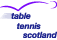 Ranking ListPeriod: 17/4Date Range: (01/11/2017 to 30/11/2017)Under 13 GirlsUnder 13 GirlsUnder 13 GirlsUnder 13 GirlsPosNamePointsInactive Periods1Amelia Smolarek (1990)30912Willow Shek (2496)21383Jessica Hogg (2455)1284Shannon Brown (2008)948Under 13 BoysUnder 13 BoysUnder 13 BoysUnder 13 BoysPosNamePointsInactive Periods1Jamie Johnson (1836)34812Borui Chen (2506)32783Louis Loi (2507)24114Charlie McGowan (2157)1885Daniel Tibbetts (2503)15216Haydn Jackson (2416)1297Jonathan Pan (2510)10918Aron McDonald (2577)9919Nathan Hogg (2099)74110Dylan Thies (1941)541Cadet GirlsCadet GirlsCadet GirlsCadet GirlsPosNamePointsInactive Periods1Faye Leggett (1279)101322Wiktoria Smolarek (1869)82413Amelia Norbury (2114)69314Catrin Ace (1180)61515Holly Stephen (1178)41386Amelia Smolarek (1990)30917Holly McNamara (1833)2828Naomi Provan (2031)22219Willow Shek (2496)213810Jessica Hogg (2455)12811Shannon Brown (2008)948Cadet BoysCadet BoysCadet BoysCadet BoysPosNamePointsInactive Periods1Martin Johnson (1551)11362Charlie Morton (1821)83973Rafal Wilowski (1025)7244Yifei Fang (1576)59615Gautam Kakar (1552)5546Michael Zhang (1850)4607Josef Bokedal (1145)38318Rayyan Khalid (1560)38219Jamie Johnson (1836)348110Borui Chen (2506)327811Luke Hennessey (1419)32012Aaron Richardson (1759)311113Louis Loi (2507)241114Joshua Orr (2011)23515David Hay (2502)22416Chad Duncan (1820)20517Andrew Nimmo (2489)19418Charlie McGowan (2157)18819Arron Barclay (2403)178120Ben Jamieson (2442)16821Patric Hollywood (1853)16722Lewis Gillespie (1882)16623Ye Ye Mo (2348)154124Daniel Tibbetts (2503)152125Haydn Jackson (2416)12926Jonathan Pan (2510)109127Aron McDonald (2577)99128Jacob Munro (2056)74129Nathan Hogg (2099)74130Alasdair Crofton (1934)71231Jacques Clapham (1549)69832Stanley Loi (2508)62133Dylan Thies (1941)54134David McRae (1880)5335James Warwick (2298)482Junior GirlsJunior GirlsJunior GirlsJunior GirlsPosNamePointsInactive Periods1Tessa Yau (1143)99812Jennie Yang (1033)97813Faye Leggett (1279)95124Wiktoria Smolarek (1869)90715Hannah Robb (1312)83786Isla Stott (1148)76917Lauren Macleod (1198)72518Paula Callaghan (1354)6839Amelia Norbury (2114)628110Holly Stephen (1178)332811Amelia Smolarek (1990)941Junior BoysJunior BoysJunior BoysJunior BoysPosNamePointsInactive Periods1Calum Morrison (1335)14632Dylan Curry (1071)143813Keir Morton (1201)13194Danny Bajwa (1181)11985Ethan Chapman (1066)11976Harvey McDonald (1021)10357Martin Johnson (1551)10048Zaid Khalid (1563)9809Joseph Cranna (1016)937710James Forrest (1380)867111Elias Bokedal (1062)753112Andrew McRae (1103)638113Charlie Morton (1821)634714Yifei Fang (1576)560115Jake Somerville (1381)509216Ryan Henry (1540)46517David Cormack (1501)458818Rafal Wilowski (1025)36819Tony Nelson (2242)23720Gautam Kakar (1552)23121Jamie Sloan (2178)22522Michael Zhang (1850)19123Elliott Medland (1736)177124Andrew Turnbull (1432)148725Kaiser Collins (1843)143126Alasdair Crofton (1934)110227John Turnbull (1431)108728Luke Hennessey (1419)10329Rayyan Khalid (1560)102130Ben Jamieson (2442)10031Blair Spinks (1881)99132Aaron Richardson (1759)97133Christopher Mexson (1984)8534Fergus Maclean (1714)62135Andrew Nimmo (2489)5836Martin Krus (1848)50837Sonny Coll (1865)198Under 21 WomenUnder 21 WomenUnder 21 WomenUnder 21 WomenPosNamePointsInactive Periods1Rebecca Plaistow (1034)188712Lucy Elliott (1797)16883Alisa Khalid (1562)143514Rachel Crawford (1433)121075Faye Leggett (1279)112726Tessa Yau (1143)105917Lauren Macleod (1198)99218Isla Stott (1148)81119Jennie Yang (1033)786110Jill Taylor (1775)734711Paula Callaghan (1354)64912Wiktoria Smolarek (1869)644113Amelia Norbury (2114)553114Catrin Ace (1180)544115Holly Stephen (1178)472816Naomi Provan (2031)125117Jessica Hogg (2455)12418Holly McNamara (1833)105Under 21 MenUnder 21 MenUnder 21 MenUnder 21 MenPosNamePointsInactive Periods1Christopher Wheeler (1437)219042Yaser Razouk (1757)209113Calum Morrison (1335)20554Dylan Curry (1071)197215Keir Morton (1201)19216Danny Bajwa (1181)18117John Hannah (2065)178528Martin Johnson (1551)17319Ethan Chapman (1066)170410Harvey McDonald (1021)165811Zaid Khalid (1563)163212Charlie Morton (1821)1541713James Forrest (1380)1520114Rafal Wilowski (1025)143015James Woods (1922)1392216Joseph Cranna (1016)1342717Jamie Arnott (1154)1326218Gautam Kakar (1552)131019Alex Crowe (1017)1291820Callum Riddoch (1678)1289221Elias Bokedal (1062)1249122Michael Zhang (1850)123623Joseph Abbott (2321)1233224Jake Somerville (1381)1231225Jamie Sloan (2178)121426Luke Hennessey (1419)116827Gavin Elliot (1077)1160828David Cormack (1501)1158829Andrew McRae (1103)1147130Kaiser Collins (1843)1144131Ryan Henry (1540)111632Tony Nelson (2242)109833Rayyan Khalid (1560)1077134Andrew Turnbull (1432)1053735Blair Spinks (1881)1025136Murray Paterson (2337)1025137Yifei Fang (1576)1022138Christopher Mexson (1984)102039Robin Wilson (1857)1016740Kyle McPhee (1970)986841Elliott Medland (1736)929142David Hay (2502)92143Arron Barclay (2403)913144Martin Krus (1848)894845Cameron Steele (1983)892746Jamie Johnson (1836)886147Lewis Gillespie (1882)88448Declan Tobin (1822)857149Chad Duncan (1820)84750Andrew Nimmo (2489)81751John Turnbull (1431)780752Owen Wilson (1852)757853Sonny Coll (1865)725854Ben Jamieson (2442)61855Louis McLeod (1418)61356Joshua Orr (2011)59057Patric Hollywood (1853)58658Alasdair Crofton (1934)469259Haydn Jackson (2416)38260James Warwick (2298)331261Charlie McGowan (2157)29162Andrew Morrison (1914)158263David McRae (1880)108Senior WomenSenior WomenSenior WomenSenior WomenPosNamePointsInactive Periods1Lynda Flaws (1523)196682Gillian Edwards (1028)192223Rebecca Plaistow (1034)188714Lucy Elliott (1797)16885Alisa Khalid (1562)143516Stella Hughes (1292)133687Renee Ho (1542)122378Rachel Crawford (1433)121079Faye Leggett (1279)1127210Rhian Williams (1782)1124711Tessa Yau (1143)1059112Lauren Macleod (1198)992113Senga Thomson (1027)979114Maureen Moran (1744)88915Isla Stott (1148)811116Jennie Yang (1033)786117Jill Taylor (1775)734718Paula Callaghan (1354)64919Wiktoria Smolarek (1869)644120Amelia Norbury (2114)553121Catrin Ace (1180)544122Lisa Notarangelo (1009)48323Holly Stephen (1178)472824Catherine O'Neill (1749)465125Elena Genova (1383)13926Rachel Petrie (1417)13227Naomi Provan (2031)125128Jessica Hogg (2455)12429Holly McNamara (1833)105Senior MenSenior MenSenior MenSenior MenPosNamePointsInactive Periods1Gavin Rumgay (2040)284662Craig Howieson (1032)274613Niall Cameron (1149)24964Colin Dalgleish (1958)23495Sean Doherty (1038)23166Calum Main (1199)222617Christopher Wheeler (1437)219048Christopher Main (1029)21199Richard Main (1037)210610Yaser Razouk (1757)2091111Calum Morrison (1335)205512Craig Hardie (1537)2033713Scott Barton (1801)1980814Dylan Curry (1071)1972115Sepehr Bidari (1348)196916Keir Morton (1201)192117Danny Bajwa (1181)181118John Hannah (2065)1785219Martin Johnson (1551)173120Ethan Chapman (1066)170421Alan Whitton (1926)1688722Harvey McDonald (1021)165823Zaid Khalid (1563)163224Charles Ellis (1338)160925Andy Macpherson (1734)160526Ian McLean (2395)159227Gerry Campbell (2493)159128Stewart Armitage (2018)1569729Charlie Morton (1821)1541730James Forrest (1380)1520131Tam Lawler (1927)1514232Greig McDonell (1401)1494233Iain Johnstone (1403)1483834Gordon Muir (2042)145135Andrew Grant (1532)1436236Rafal Wilowski (1025)143037Peter Aird (1247)142438Roy Claxton (1015)1420139James Woods (1922)1392240Brian Hunter (1442)137941Alexander Asyunkin (1368)137142Peter Cameron (1356)1364743Chris Barclay (1346)1354744Keith Dingwall (1359)1348245Babu Valaguruvan (1244)1345246Joseph Cranna (1016)1342747Caleb Guo (1535)1340748David Tait (1985)1333749Jamie Arnott (1154)1326250Stan Stoodley (2133)1316251Calum Ross (1680)1313752Grant Williams (1702)131253Gautam Kakar (1552)131054Martin Richens (2311)129355Mark Lundberg (2638)129356Alex Crowe (1017)1291857Callum Riddoch (1678)1289258Billy Murphy (1747)1284759Dylan De Silva (1186)1282760Lance Stockdale (1306)127561Charlie Brindley (1253)1271262David Macdonald (1710)1269163Glyn Eggar (1389)1262764Robert Tanner (1134)12582Veteran WomenVeteran WomenVeteran WomenVeteran WomenPosNamePointsInactive Periods1Senga Thomson (1027)170812Catherine O'Neill (1749)170613Susan Adamson (2163)168924Fiona Kinloch (1655)16752Veteran MenVeteran MenVeteran MenVeteran MenPosNamePointsInactive Periods1Dylan De Silva (1186)209272Gerry Campbell (2493)17933Alan Whitton (1926)156174Roy Claxton (1015)155115Peter Aird (1247)13676Callum Gerrard (1528)136477Martin Richens (2311)10918Peter Cameron (1356)89079Stan Stoodley (2133)825210Billy Murphy (1747)806711Brian Hunter (1442)79412Iain McHarg (1729)787713Andrew McIntyre (1731)775714Lance Stockdale (1306)71515Malcolm Macfarlane (2141)266616Tam Lawler (1927)251217Richard Masterson (1438)228218Brian Robertson (1004)138219Charlie Brindley (1253)138220Gordon Provan (1997)136121Robbie McIntosh (1730)13122Richard Ferro (1005)121223Andrew Exton (1443)12024Bill Davidson (1789)102225Steve Collins (2315)102226Derek Milne (1110)100227Brian Irvine (1547)8728Ritchie Logan (2236)36